Friends of the San Antonio Public Library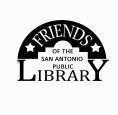 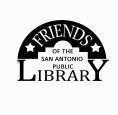 REPORT OF FUNDS DEPOSITEDNOTE: Deposit receipts [from SSFCU] MUST accompany this report.BRANCH OR SUPPORT GROUP:	                                                                          	TODAY’S DATE: 	PERSON SUBMITTING REPORT:	 	PHONE:  	A.. Ongoing “Book Nook” or “BookCart” sales	$ 		Deposited on:	 					     Square Revenue	      $_______________	Transferred on:_______________							* amount charged to payees, after FOSAPL fees are debitedB.. Book Sale	NOTE: Do not include income from memberships paid using the Square in this section.Day 1 	       Time:                         CASH Income =                                           Deposit Date:	 	SQUARE Revenue* = 	_______ Date Transferred: _________________Day 2 	       Time:                         CASH Income =	Deposit Date:	           	SQUARE Revenue* = 	                 Date Transferred: __________________                                * amount charged to payees, after FOSAPL fees are debitedReceipts from both days of a two-day sale may be combined in a single deposit, but each (individual) day’s sale revenue amount must be listed separately on the Day 1 & Day 2 lines above. Failure to do so will result in tax being withheld from the entire sale amount.Branch groups that hold two 2-day sales per year (4 days total) will have sales tax withheld from the two sale days earning the least amount. Groups having two 1-day sales per year (2 days total) will owe no sales tax.C.  Membership payments:  Cash & checks amount deposited = 			Deposit Made  	                                                                                                                                                                                                                                                                                                                                                                                                                                                                                                       SQUARE number of payments made =            on		              Total* $ 	* amount charged to payees, after FOSAPL fees are debitedMake sure that the Friend has completely filled out the membership envelope, and that it is  legible.Write on the bottom of envelope: “Paid $ (amount) at the X Branch Book Sale on [date] by SQUARE or CASH/Check”.Retain all envelopes taken during the sale, and mail them to the Friends’ P.O. Box 461523, San Antonio, TX 78246.Make a deposit of all membership funds received in cash/check during the sale and mark the deposit receipt “Memberships”.If SQUARE is used for memberships, send an email to fosapltreas@gmail.com: “$ X SQUARE payment(s) taken on (date) at (location) for MEMBERSHIPS.”    NOTE: sales tax is not paid when items are purchased but will be remitted to TX State Comptroller if or when items are sold.- - - - - - - - - - - - - - - - - - - - - - - - - - - - - - - - - - - - - - - - - - - - - - - - - - - - - - - - - - - - - - - - - - - - - - - - - - - - - - - - - - - - - - - - - - - - -Mail this form and deposit receipts to: FRIENDS OF THE SAN ANTONIO PUBLIC LIBRARY,	P.O. BOX 461523,	SAN ANTONIO, TX 78246-1523Or mail to:   Barbara Morrow, FOSAPL Treasurer	3534 Ironwood Fls	San Antonio, TX 78261	(830) 708-2331Or send form and scanned/copied attachments to:  fosapltreas@gmail.comForm #ReportofFundsDeposited WORD Revised 12-31-23 BMD. Donation(s) received at Booksale:$                             SEPARATE DEPOSIT made on:E. Fundraiser:$                            SEPARATE DEPOSIT made on:F. Continuous sales (totes, T-shirts, etc.)$                            SEPARATE DEPOSIT made on: